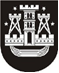 KLAIPĖDOS MIESTO SAVIVALDYBĖS TARYBASPRENDIMASDĖL KLAIPĖDOS MIESTO SAVIVALDYBĖS TARYBOS 2016 M. GRUODŽIO 22 D. SPRENDIMO NR. T2-291 „DĖL KLAIPĖDOS MIESTO SAVIVALDYBĖS APLINKOS MONITORINGO 2017–2021 M. PROGRAMOS PATVIRTINIMO“ PAKEITIMO2018 m. liepos 26 d. Nr. T2-175KlaipėdaVadovaudamasi Lietuvos Respublikos vietos savivaldos įstatymo 18 straipsnio 1 dalimi ir Lietuvos Respublikos aplinkos monitoringo įstatymo 8 straipsnio 2 ir 3 dalimis, Klaipėdos miesto savivaldybės taryba nusprendžia:1. Pakeisti Klaipėdos miesto savivaldybės aplinkos monitoringo 2017–2021 m. programą, patvirtintą Klaipėdos miesto savivaldybės tarybos 2016 m. gruodžio 22 d. sprendimu Nr. T2-291 „Dėl Klaipėdos miesto savivaldybės aplinkos monitoringo 2017–2021 m. programos patvirtinimo“:1.1. pakeisti 5.4 papunkčio trečiąją pastraipą ir ją išdėstyti taip:„2017–2021 m. laikotarpiu aplinkos oro monitoringą Klaipėdos miesto teritorijoje numatoma vykdyti 29 tyrimo vietose. Monitoringo vietos buvo parenkamos siekiant įvertinti transporto srautų, pramonės įmonių bei uosto ūkinės veiklos poveikį gyvenamai aplinkai (10 lent.). Papildomi 6 tyrimo taškai buvo parinkti siekiant įvertinti uosto ūkinės veiklos (ID27, ID26, ID24, ID29), LEZ (ID25), individualių namų šildymo poveikį aplinkos oro kokybei (ID 28) (10 lent.).“;1.2. pakeisti 10 lentelę „Aplinkos oro monitoringo vietų lokalizacija Klaipėdos mieste“ ir ją išdėstyti nauja redakcija (1 priedas);1.3. pakeisti 10 paveikslėlį „Aplinkos oro monitoringo vietos Klaipėdos mieste“ ir jį išdėstyti nauja redakcija (2 priedas);1.4. pakeisti 5.5 papunktį ir jį išdėstyti taip: „5.5. Stebimi parametrai, periodiškumas ir stebėjimo metodai.Aplinkos oro kokybės vertinimui tyrimo vietoje stebimi: sieros dioksidas (SO2), azoto dioksidas (NO2), lakieji organiniai junginiai (benzenas, toluenas, etilbenzenas, m/p ksilenas, o-ksilenas (BTEX)), anglies monoksidas (CO), kietosios dalelės (KD10) (10 lent.). Tyrimai atliekami kartą per dvejus metus, išskyrus Smiltynėje – kasmet.“;1.5. pakeisti 11 lentelę „Stebimi parametrai, taikomi metodai, periodiškumas“ ir ją išdėstyti nauja redakcija (3 priedas);1.6. pakeisti 6.4 papunkčio antrąją pastraipą ir ją išdėstyti taip:„Aplinkos triukšmo lygio stebėsenai parinktos 43 tyrimo vietos, kurios parinktos derinant su praeito monitoringo laikotarpiu, atliekant korekciją. Stebėsenos vietos koordinatės buvo koreguojamos jas tikslinant pagal vietos sąlygas, siekiant įvertinti transporto srautų – autotransporto ir geležinkelio (39 tyrimo vietos), pramoninės veiklos (7 tyrimo vietos) keliamo triukšmo sklaidą gyvenamojoje ir visuomeninės paskirties aplinkoje, taip pat įtraukta miesto tyliųjų zonų stebėsena (3 tyrimo vietos).“;1.7. pakeisti 13 lentelę „Triukšmo monitoringo vietos Klaipėdos mieste“ ir ją išdėstyti nauja redakcija (4 priedas);1.8. pakeisti 11 paveikslėlį „Triukšmo monitoringo vietos Klaipėdos mieste“ ir jį išdėstyti nauja redakcija (5 priedas);1.9. pakeisti 43 lentelę „Klaipėdos miesto savivaldybės aplinkos monitoringo 2017–2021 m. planas. Suvestinė lentelė“ ir ją išdėstyti nauja redakcija (6 priedas).2. Skelbti šį sprendimą Klaipėdos miesto savivaldybės interneto svetainėje.10 lentelė. Aplinkos oro monitoringo vietų lokalizacija Klaipėdos mieste * ID – tai unikalus tyrimo vietos Nr., perkeltas iš ankstesnio laikotarpio monitoringo programų, siekiant sudaryti galimybę patogesniam duomenų lyginimui._____________________________10 pav. Aplinkos oro monitoringo vietos Klaipėdos mieste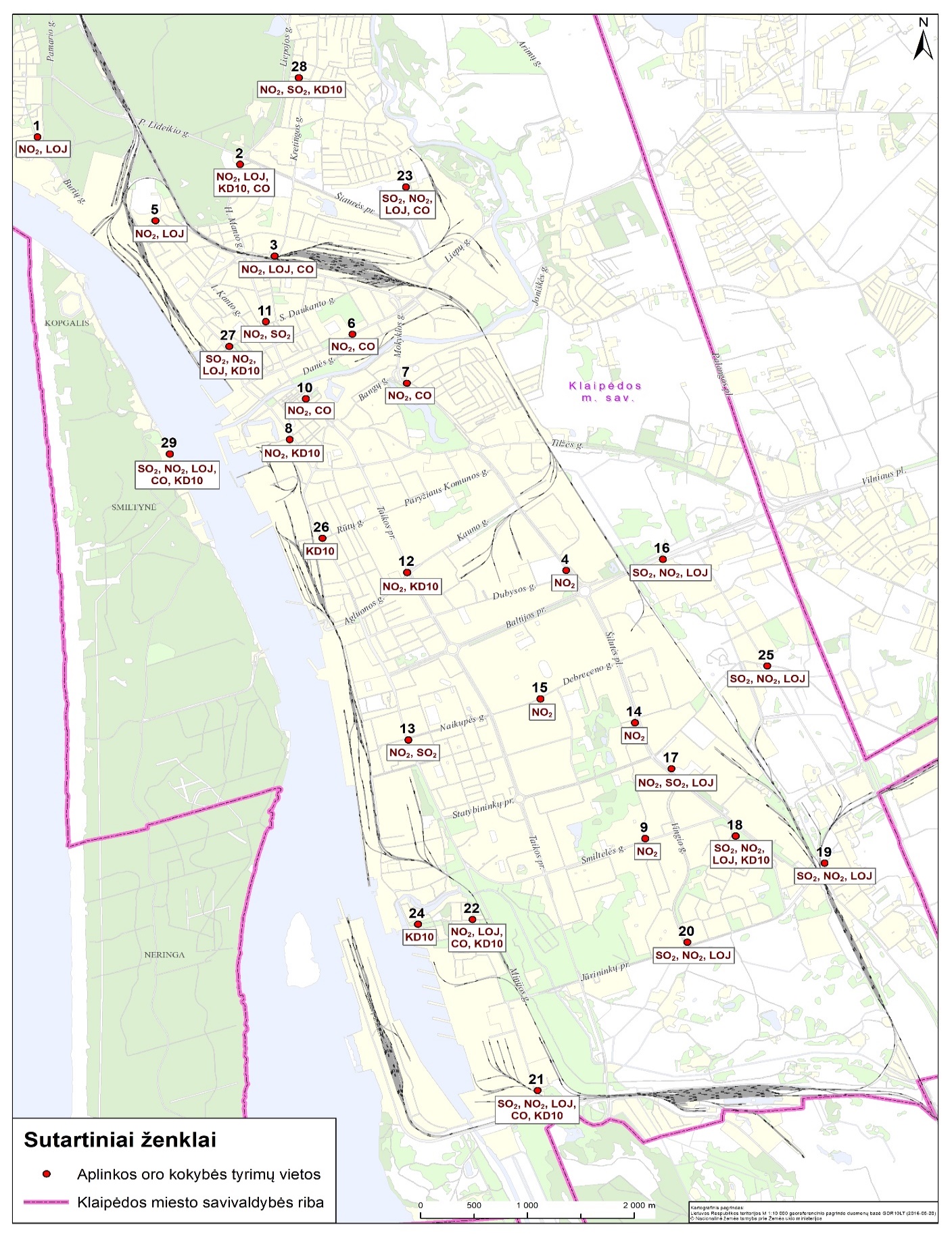 _______________________________11 lentelė. Stebimi parametrai, taikomi metodai, periodiškumas_____________________13 lentelė. Triukšmo monitoringo vietos Klaipėdos mieste _____________________________11 pav. Triukšmo monitoringo vietos Klaipėdos mieste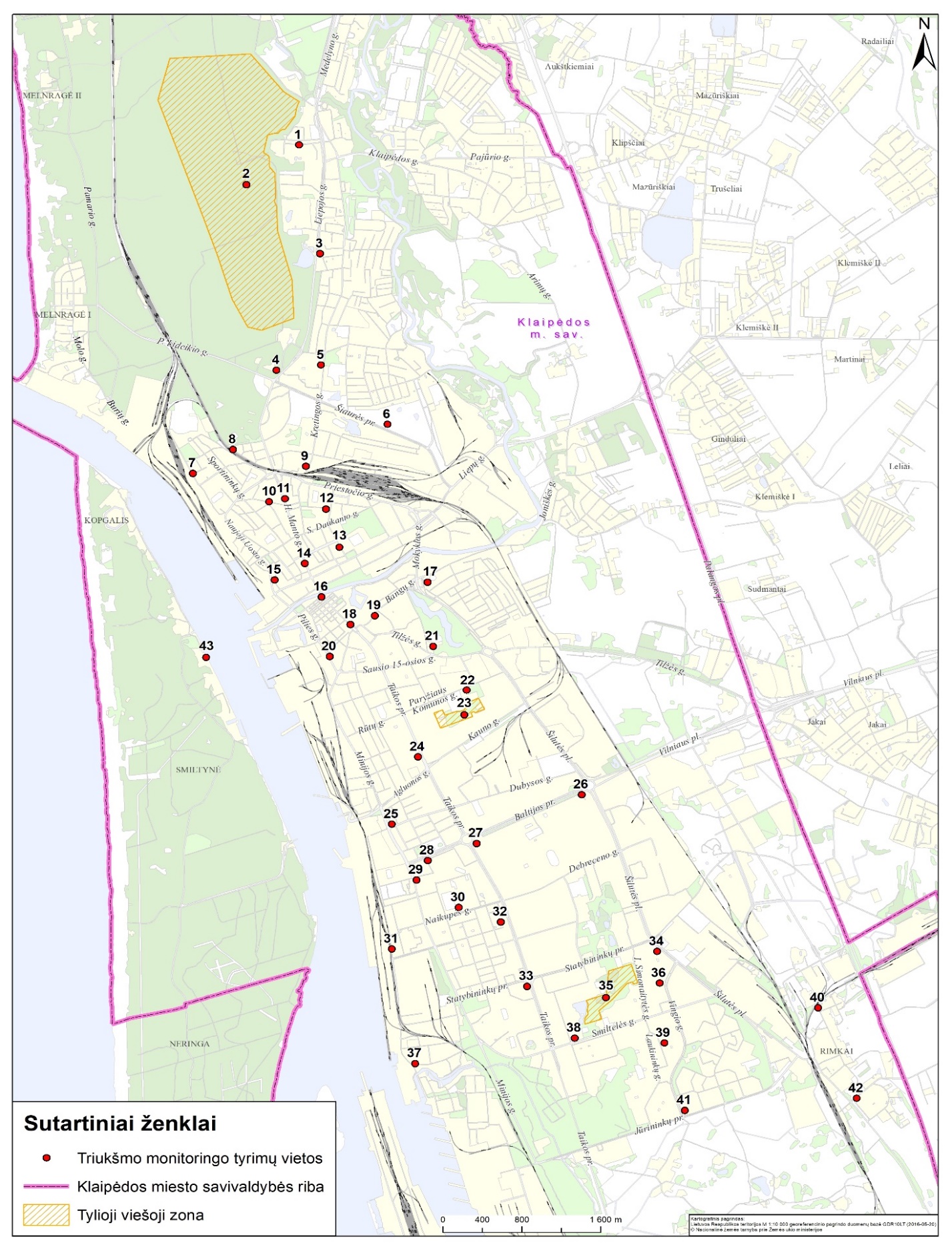 43 lentelė. Klaipėdos miesto savivaldybės aplinkos monitoringo 2017–2021 m. planas. Suvestinė lentelė______________________________Savivaldybės mero pavaduotojasArtūras ŠulcasKlaipėdos miesto savivaldybėstarybos 2018 m. liepos 26 d.sprendimo Nr. T2-1751 priedasTyrimų vietos ID*Tyrimų vietaKoordinatės(LKS 94)ParametraiPastaba1Melnragė prie gyvenamojo namo Molo g. 2 (arčiausiai AB „Klaipėdos nafta“)317476, 6181315NO2, LOJ Gyvenamoji aplinka ir rekreacinės teritorijos. Tarša: uosto veikla (pramoninė, laivyba).5Sportininkų g. galas prie gyvenamųjų namų (Sportininkų g. 44) 318579, 6180459NO2, LOJ Gyvenamoji aplinka. Tarša: uosto veikla, krovos kompanija „KLASCO“)2Miško kvartalas prie gyvenamųjų namų (Herkaus Manto g. 83)319371, 6181035NO2, LOJ, CO, KD10Gyvenamoji aplinka. Tarša: intensyvus autotransportas.28Mažasis Kaimelis (Mažojo Kaimelio g. 38)319921, 6181920NO2, SO2, KD10Gyvenamoji aplinka. Tarša: individualių namų šildymas (šildymo sezono metu).3Kretingos g. pradžia prie gyvenamųjų namų (Geležinkelio g. 2B) 319694, 6180099NO2, LOJ, COGyvenamoji aplinka. Tarša: geležinkelio transportas, individualių namų šildymas.11Herkaus Manto g.–S. Daukanto g. sankryža prie gyvenamųjų namų (Herkaus Manto g. 17)319612, 6179429NO2, SO2Gyvenamoji aplinka (miesto centras). Tarša: autotransportas.27Naujosios Uosto g.–Gegužės g. sankryža (Naujoji Uosto g. 10)319269, 6179177SO2, NO2, LOJ, KD10Gyvenamoji aplinka (miesto centras). Tarša: uosto veikla (pramoninė, laivyba), intensyvus transportas6Liepų g. prie gyvenamųjų namų (Liepų g. 43)320422, 6179299NO2, COGyvenamoji aplinka (miesto centras). Tarša: autotransportas.10Tiltų g.–Turgaus g. sankryža prie gyvenamųjų namų (Tiltų g. 7)319985, 6178642NO2, COGyvenamoji aplinka (miesto centras). Tarša: autotransportas.8Pilies g.–Daržų g. sankryža prie gyvenamojo namo (Pilies g. 1)319835, 6178227NO2, KD10Komercinės veiklos teritorijos. Tarša: autotransportas.7Mokyklos g. prie „Saulėtekio“ vidurinės mokyklos (Mokyklos g. 3)320930, 6178800NO2, COGyvenamoji aplinka. Tarša: autotransportas26Minijos g.–Rūtų g. sankryža prie gyvenamojo namo (Minijos g. 37)320140, 6177218KD10Gyvenamoji aplinka. Tarša: uosto įmonių veikla (krovos darbai), autotransportas.12Taikos pr.–Agluonos g. sankryža prie gyvenamojo namo (Taikos pr. 52)320934, 6176870NO2, KD10Gyvenamoji aplinka. Tarša: autotransportas.4Šilutės pl. (greta Šilutės pl. 28A)322421, 6176889NO2Komercinės veiklos teritorijos. Tarša: intensyvus autotransportas.16Vilniaus pl.–Pramonės g. sankryža (greta Vilniaus pl. 8)323326, 6177005SO2, NO2, LOJLEZ poveikis. Tarša: pramonės įmonių veikla, autotransportas.25Pramonės g.–Lypkių g. sankryža324301, 6175913SO2, NO2, LOJLEZ poveikis. Tarša: pramonės įmonių veikla, autotransportas.13Minijos g.–Naikupės g. sankryža (Naikupės g. 14) 320945, 6175160NO2, SO2Gyvenamoji aplinka. Tarša: autotransportas.15Debreceno g. prie gyvenamųjų namų (Debreceno g. 39)322181, 6175579NO2Gyvenamoji aplinka. Tarša: autotransportas.14Šilutės pl. ties Šiaulių g. prie gyvenamųjų namų (Šilutės pl. 58)323064, 6175336NO2Gyvenamoji aplinka. Tarša: autotransportas.17Šilutės pl. 105323408, 6174866NO2, SO2, LOJGyvenamoji aplinka. Tarša: autotransportas.9Smiltelės g.–I. Simonaitytės g. sankryža prie gyvenamojo namo (I. Simonaitytės g. 37)323160, 6174153NO2Gyvenamoji aplinka. Tarša: autotransportas.18Šilutės pl. ties gyvenamaisiais namais (Budelkiemio g. 8)324008, 6174179SO2, NO2, LOJ, KD10Gyvenamoji aplinka. Tarša: autotransportas, pramonės įmonės.19Šiaurinė Rimkų gyvenvietės dalis prie gyvenamųjų namų (Rimkų g. 1)324840, 6173902SO2, NO2, LOJGyvenamoji aplinka. Tarša: autotransportas, geležinkelio transportas.20Jūrininkų pr. prie gyvenamųjų namų (Vingio g. 47)323556, 6173094SO2, NO2, LOJGyvenamoji aplinka. Tarša: autotransportas.24Nendrių ir Žūklės gatvių sankirta321034, 6173277KD10Gyvenamoji aplinka. Tarša: uosto įmonių veikla (krovos darbai), autotransportas.22Upelio ir Nendrių gatvių sankirta prie gyvenamųjų namų (Nendrių g. 33) 321546, 6173327NO2, LOJ, CO, KD10Gyvenamoji aplinka. Tarša: uosto įmonių veikla, autotransportas. 21Perkėlos gatvė prie krovos darbų aikštelės (greta Perkėlos g. 3)322154, 6171582SO2, NO2, LOJ, CO, KD10Tarša: uosto veikla (pramoninė, laivyba), autotransportas23Pievų g. prie gyvenamųjų namų (Pievų g. 43) 320922, 6180804SO2, NO2, LOJ, COGyvenamoji aplinka. Tarša: pramonės įmonės, autotransportas29Smiltynė (Smiltynės g. 17)318714, 6178079 SO2, NO2, LOJ, CO, KD10Poilsiautojų lankoma teritorija. Tarša: uosto veikla (pramoninė, laivyba).Iš viso 29 tyrimo vietosIš viso 29 tyrimo vietosParametraiParametraiTyrimo vietų skaičiusIš viso 29 tyrimo vietosIš viso 29 tyrimo vietosSO2SO213Iš viso 29 tyrimo vietosIš viso 29 tyrimo vietosNO2NO227Iš viso 29 tyrimo vietosIš viso 29 tyrimo vietosCOCO9Iš viso 29 tyrimo vietosIš viso 29 tyrimo vietosLOJLOJ15Iš viso 29 tyrimo vietosIš viso 29 tyrimo vietosKD10KD1011Klaipėdos miesto savivaldybėstarybos 2018 m. liepos 26 d.sprendimo Nr. T2-1752 priedasKlaipėdos miesto savivaldybėstarybos 2018 m. liepos 26 d.sprendimo Nr. T2-1753 priedasStebimi parametraiMetodasNuorodos į dokumentusPeriodiškumasSieros dioksidas (SO2)Azoto dioksidas (NO2)LOJ: benzenas, toluenas, etilbenzenas, m/p ksilenas, o-ksilenas Pasyvūs sorbentai (difuziniai ėmikliai)LST EN 13528-1:2002LST EN 13528-2:2003 LST EN 13528-3:2004Difuziniai ėmikliai eksponuojami keturis kartus per metus (I – IV metų ketvirčiais), du kartus per sezoną, dviejų savaičių periodui2018, 2020 metais, Smiltynėje – kasmet.Anglies monoksidas (CO)Nedispersinis infraraudonosios spektroskopijos LAND 52:20034 kartus per metus (vieną kartą per sezoną) tiriant paeiliui einančius 8 valandų periodus ir kiekvieną valandą apskaičiuojant ir atnaujinant vidurkį. Tyrimai atliekami 2018, 2020 metais, Smiltynėje – kasmet.Kietosios dalelės: KD10GravimetrinisLST EN 12341:20144 kartus per metus 1 kartą per sezoną, 2 savaičių periodu. Tyrimai atliekami 2018, 2020 metais, Smiltynėje – kasmet.Klaipėdos miesto savivaldybėstarybos 2018 m. liepos 26 d.sprendimo Nr. T2-1754 priedasID*Tyrimo vietaKoordinatės(LKS-94)Koordinatės(LKS-94)PastabaID*Tyrimo vietaXYPastaba1Liepojos g. prie Klaipėdos universitetinės ligoninės (Liepojos g. 41)3196556183685Gyvenamoji aplinka. Transporto srautai.2Klaipėdos miško dalies nuo Vasaros estrados iki Labrenciškių gyvenamojo rajono su pėsčiųjų-dviračių taku tylioji viešoji zona3191226183252Tylioji viešoji zona.3Liepojos g. prie gyvenamojo namo (Liepojos g. 104)3198686182497Gyvenamoji aplinka. Transporto srautai.4Prano Lideikio g. prie Klaipėdos tuberkuliozės ligoninės (Prano Lideikio g. 2)3194276181222Gydymo įstaigos. Transporto srautai.5Kretingos g. prie gyvenamojo namo (Kretingos g. 65)3198796181278Gyvenamoji aplinka. Transporto srautai.6Šiaurės pr. prie gyvenamojo namo (Šiaurės pr. 17), netoli prekybos centro „Luizė“3205526180628Gyvenamoji aplinka. Transporto srautai.7Švyturio g. prie gyvenamojo namo (Švyturio g. 16), prie uosto3185816180092Gyvenamoji aplinka. Uosto ūkinė veikla.8Prie gyvenamojo namo Geležinkelio g. 38, prie geležinkelio3189886180354Gyvenamoji aplinka. Geležinkelio veikla.9Kretingos g. prie gyvenamojo namo Kretingos g. 1, netoli geležinkelio3197246180169Gyvenamoji aplinka. Geležinkelio veikla.10J. Janonio g. prie gyvenamojo namo J. Janonio g. 103193546179782Gyvenamoji aplinka. Transporto srautai.11Herkaus Manto g. prie gyvenamojo namo Herkaus Manto g. 483195136179815Gyvenamoji aplinka. Transporto srautai.12S. Nėries g. prie Respublikinės Klaipėdos ligoninės (S. Nėries g. 3)3199276179701Gyvenamoji aplinka, sveikatos priežiūros įstaigos. Transporto srautai.13K. Donelaičio g. prie Klaipėdos vaikų ligoninės (K. Donelaičio g. 7)3200656179284Gyvenamoji aplinka, sveikatos priežiūros įstaigos. Transporto srautai.14Herkaus Manto g. prie gyvenamojo namo Herkaus Manto g. 53197136179107Gyvenamoji aplinka. Transporto srautai.15Jūros g. prie Klaipėdos Simono Dacho progimnazijos (Kuršių a. 3) 3194096178926Gyvenamoji aplinka, švietimo ir mokslo institucijos. Transporto srautai, uosto ūkinė veikla.16Prie gyvenamojo namo Žvejų g. 1, prieš Biržos tiltą3198856178741Gyvenamoji aplinka. Transporto srautai.17Prie Klaipėdos „Saulėtekio“ pagrindinės mokyklos (Mokyklos g. 3)3209576178901Gyvenamoji aplinka, švietimo ir mokslo institucijos. Transporto srautai.18Prie gyvenamojo namo Tiltų g. 273201786178439Gyvenamoji aplinka. Transporto srautai.19Bangų g. prie gyvenamojo namo Bangų g. 63204236178535Gyvenamoji aplinka. Transporto srautai.20Prie gyvenamojo namo Pilies g. 3, ties Vakarų Baltijos laivų statykla3199686178089Gyvenamoji aplinka. Transporto srautai, uosto ūkinė veikla.21Tilžės g. prie Klaipėdos Sendvario progimnazijos (Tilžės g. 39)3210166178200Gyvenamoji aplinka, švietimo ir mokslo institucijos. Transporto srautai.22Prie Klaipėdos „Ąžuolyno“ gimnazijos (Paryžiaus Komunos g. 16)3213546177721Švietimo ir mokslo institucijos. Transporto srautai.23Kauno gyvenamojo rajono pėsčiųjų tako tylioji viešoji zona3213306177451Tylioji viešoji zona.24Taikos pr. prie gyvenamojo namo Taikos pr. 483208616176991Gyvenamoji aplinka. Transporto srautai.25Minijos g. ties Dubysos g. prie gyvenamojo namo Dubysos g. 53205976176253Gyvenamoji aplinka. Transporto srautai, uosto ūkinė veikla.26Prie gyvenamojo namo Baltijos pr. 9, greta žiedinės sankryžos3225226176576Gyvenamoji aplinka. Transporto srautai.27Prie gyvenamojo namo Taikos pr. 71, greta žiedinės sankryžos3214566176043Gyvenamoji aplinka. Transporto srautai.28Baltijos pr. prie gyvenamojo namo (Baltijos pr. 117)3209626175855Gyvenamoji aplinka. Transporto srautai.29Minijos g. prie gyvenamojo namo (Minijos g. 127)3208476175644Gyvenamoji aplinka. Transporto srautai, uosto ūkinė veikla.30Naikupės g. prie „Pamario“ vidurinės mokyklos (Naikupės g. 25)3212756175343Gyvenamoji aplinka, švietimo ir mokslo institucijos. Transporto srautai.31Nemuno g. prie gyvenamojo namo Nemuno g. 1333205986174889Gyvenamoji aplinka. Transporto srautai, uosto ūkinė veikla.32Taikos pr. prie Klaipėdos sveikatos priežiūros centro (Taikos pr. 76)3217026175184Gyvenamoji aplinka, sveikatos priežiūros įstaigos. Transporto srautai.33Prie gyvenamojo namo Taikos pr. 82, greta žiedinės sankryžos3219676174479Gyvenamoji aplinka. Transporto srautai.34Šilutės pl. prie gyvenamojo namo Šilutės pl. 703232876174861Gyvenamoji aplinka. Transporto srautai.35Tarp Žardininkų ir Vingio gyvenamųjų rajonų esančių pėsčiųjų takų tylioji viešoji zona3227666174355Tylioji viešoji zona.36Vingio g. prie gyvenamojo namo I. Simonaitytės g. 193233096174514Gyvenamoji aplinka. Transporto srautai.37Senoji Smiltelės g. prie gyvenamojo namo (Senoji Smiltelės g. 1)3208346173635Gyvenamoji aplinka. Transporto srautai, uosto ūkinė veikla.38Smiltelės g. prie Klaipėdos „Smeltės“ progimnazijos (Reikjaviko g. 17)3224496173913Gyvenamoji aplinka, švietimo ir mokslo institucijos. Transporto srautai.39Vyturio g. prie lopšelio-darželio „Vyturėlis“ (Vyturio g. 17)3233606173859Gyvenamoji aplinka, švietimo ir mokslo institucijos. Transporto srautai.40Šiaurinė Rimkų gyvenvietės dalis prie gyvenamojo namo Tiesioji g. 39, prie geležinkelio3249196174244Gyvenamoji aplinka. Geležinkelio veikla.41Jūrininkų pr. ties Vingio g. prie gyvenamojo namo Vingio g. 473235666173121Gyvenamoji aplinka. Transporto srautai.42Pietinė Rimkų gyvenvietės dalis prie gyvenamojo namo Lanko g. 23253096173253Gyvenamoji aplinka. Transporto srautai, geležinkelio veikla.43Smiltynė (Smiltynės g. 17)3187146178079Poilsiautojų lankoma vieta. Uosto ūkinė veikla, laivyba.Klaipėdos miesto savivaldybėstarybos 2018 m. liepos 26 d.sprendimo Nr. T2-1755 priedasKlaipėdos miesto savivaldybėstarybos 2018 m. liepos 26 d.sprendimo Nr. T2-1756 priedasAplinkos komponentasParametraiMonitoringo vietų skaičiusPeriodiškumasPeriodiškumasPeriodiškumasPeriodiškumasPeriodiškumasAplinkos komponentasParametraiMonitoringo vietų skaičius20172018201920202021Aplinkos orasSO2, NO2, CO, LOJSO2 – 13NO2 – 27CO – 9LOJ – 154 kartus per metus4 kartus per metus tik 1 taške Smiltynėje4 kartus per metus4 kartus per metus tik 1 taške SmiltynėjeAplinkos orasKD1011-4 kartus per metus4 kartus per metus tik 1 taške Smiltynėje4 kartus per metus4 kartus per metus tik 1 taške SmiltynėjeAplinkos triukšmasEkvivalentinis garso lygis, Maksimalus garso lygis433 kartus per metus3 kartus per metus3 kartus per metus3 kartus per metus3 kartus per metusDirvožemisAs, Ba, Cd, Cr, Co, Cu, Mn, Mo, Ni, Pb, Sn, V, Zn, naftos produktaiLEZ – 12; viešos-gyvenamos teritorijos – 127;vandens telkiniai – 9-1 kartą per metus(LEZ)1 kartą per metus(šiaurinė miesto dalis)1 kartą per metus(pietinė miesto dalis)1 kartą per metus(paviršiniai vandens telkiniai)DirvožemisAs, Ba, Cr, Co, Cu, Mn, Mo, Ni, Pb, Sn, V, Zn, naftos produktaiPaplūdimiai maudyklos – 31 kartą per metus1 kartą per metus1 kartą per metus1 kartą per metus1 kartą per metusPaviršiniai vandens telkiniaiNO3-N, NH4-N, PO4-P, N(b), P(b), BDS7, O2,zoobentosas44 kartus per metus4 kartus per metusPaviršiniai vandens telkiniaiN(b), P(b), fitoplanktonas,chlorofilas „a“64 kartus per metus4 kartus per metusGyvoji gamtaPaukščiaiRūšių skaičius, gausumas201 kartą per metus, 2 kartus per sezoną]Gyvoji gamtaŠikšnosparniaiRūšių skaičius, gausumas581 kartą per metus, 3 kartus per sezonąGyvoji gamtaVarliagyviaiRūšių skaičius, gausumas201 kartą per metus, 2 kartus per sezonąGyvoji gamtaŽuvys. Rūšių skaičius, gausumas, biomasė101 kartą per metusGyvoji gamtaAugalija (makrofitai).Rūšių skaičius, gausumas ir padengimas101 kartą per metus1 kartą per metusŽeldiniaiBūklė: lajos, lapijos, spyglių, kamieno.Žievės, kamieno, šakų, šaknų, lapų, spyglių mechaniniai pažeidimai.Pomedžio būklė261 kartą per metus1 kartą per metus1 kartą per metusKraštovaizdisKraštovaizdžio erdvių fotofiksacija.Regyklos aprašas22 kartus per metus2 kartus per metus